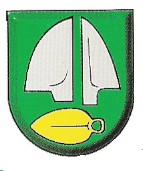 Z Á P I S N I C A zo zasadnutia Obecného zastupiteľstvaV SILADICIACHDŇA: 22.09.2021 Prítomní: podľa prezenčnej listiny ( príloha č. 1)Poslanci: Ing. Janka Antalová, Ing. Zuzana Nosková, Vladimír Hábel, Jozef Trnovec, Mgr. Andrej Lackovič, Daniel Rau, Ing. Michal Mesároš ( 7  poslancov)Ďalší prítomní: podľa prezenčnej listinyOverovatelia zápisnice: Ing. Janka Antalová, Daniel RauRokovanie viedol: starosta obceProgram: súčasťou zápisnice ( Pozvánka, príloha č. 2)Zapisovateľka: Zuzana Jurišová1. BOD: Otvorenie zasadnutiaStarosta obce otvoril zasadnutie OZ. Privítal prítomných v Sále Kultúrneho domu Siladiciach pri dodržaní všetkých nariadení v súvislosti s opatreniami proti šíreniu COVID 19 a prešiel k ďalšiemu bodu uvedenom na pozvánke.2. BOD: Určenie zapisovateľa a overovateľov zápisniceZa overovateľov zápisnice zástupca starostu obce určil poslancov:                                    Ing. Janku Antalovú a Daniela Raua. Za zapisovateľku bola určená p. Zuzana Jurišová.3. BOD: Schválenie programu zasadnutiaStarosta obce dal hlasovať za schválenie programu zasadnutia, tak ako bol uvedený v Pozvánke. Program:  Otvorenie zasadnutia Určenie zapisovateľa a overovateľov zápisnice Schválenie programu rokovaniaPlnenie uznesení z predchádzajúceho zasadnutia OZŽiadosť o nájom časti obecného pozemku č. 204/1Zmena Uznesenia č. 26/2020Schválenie výsledku hospodárenia za rok 2020Rozpočtové opatrenia  rok 2021Správa z kontrolnej činnosti hlavného kontrolóra Došlá pošta, pripomienky, návrhy a rôzne ZáverHlasovanie č. 1Za:  7  Proti: 0   Zdržal sa: 0 UZNESENIE č. 9/2021Obecné zastupiteľstvo v Siladiciach schvaľuje:Program zasadnutia Obecného zastupiteľstva v Siladiciach dňa 22.09.2021tak ako je  uvedený na zverejnenej Pozvánke..Otvorenie zasadnutia Určenie zapisovateľa a overovateľov zápisnice Schválenie programu rokovaniaPlnenie uznesení z predchádzajúceho zasadnutia OZŽiadosť o nájom časti obecného pozemku č. 204/1Zmena Uznesenia č. 26/2020Schválenie výsledku hospodárenia za rok 2020Rozpočtové opatrenia  rok 2021Správa z kontrolnej činnosti hlavného kontrolóra Došlá pošta, pripomienky, návrhy a rôzne ZáverOZ schválilo Program v zmysle ustanovenia § 11 ods. 4. Zákona č. 369/1990 Z.z. o obecnom zriadení, v znení neskorších predpisov.4. BOD: Plnenie uznesení z predchádajúceho zasadnutia OZStarosta obce konštatoval, že uznesenia z predchádzajúceho zasadnutia OZ, ktoré sa konalo dňa 28.06.2021 boli splnené, u tých uznesení u ktorých plynie lehota plnenia budú splnené.5. BOD: Žiadosť o nájom časti obecného pozemku č. 204/1Poslanom OZ bola predložené Žiadosť o nájom časti obecného pozemku č. 204/1. Zasadnutia sa zúčastnil Ing. Michalko Radomír, ktorý ozrejmil podrobnosti žiadosti. Poslanci s ním diskutovali, kládli otázky v súvislosti s využívaním pozemku a podrobností a návrhy nájmu. Starosta obce dal hlasovať podľa podmienok ktoré boli komunikované v diskusii.Hlasovanie č. 2Za:  6                                              Proti: 0                                  Zdržal sa: 1Ing. Janka Antalová                                                                    Ing. Michal Mesároš                                                 Ing. Zuzana Nosková                                                                   Jozef Trnovec                                                                              Daniel Rau                                                                               Ing.  Andrej Lackovič   Vladimír HábelUZNESENIE č. 10/2021Obecného zastupiteľstva v Siladiciach zo dňa  22.09.2021Obecné zastupiteľstvo v Siladiciach schvaľuje:Obec Siladice podľa § 9a ods. 8 písm. e)zák. č. 138/1991 Zb. o majetku obcí v znení neskorších predpisov  zámer Nájmu pozemku v katastrálnom území Siladice, vedený na LV č. 500, parcela registra „E“ - KNč. 204/1, druh pozemku: zastavané plochy a nádvoriaPredmet nájmu:  časť parcela registra „E“ – KN, č. 204/1, druh pozemku: zastavané plochy a nádvoria o výmere 412 m2Nájomcovia: Ing. Iveta Michalková a Ing. Radomír Michalko, Siladice č. 133, 92052                                                     z dôvodu hodného osobitného zreteľa.Podmienky budú bližšie uplatnené v Nájomnej zmluve: prenájom na dobu neurčitú,ročný nájom: 12,00 EUR, náklady na vyhotovenie zmluvy platí nájomca.Zdôvodnenie: Budúci Nájomcovia v žiadosti uviedli zdôvodnenie v Žiadosti o nájom časti obecného pozemku č. 204/1.Na základe uvedeného Obec Siladice považuje za správne postupovať pri predaji spôsobom nájmu z dôvodu hodného osobitného zreteľa.   6. BOD: Zmena Uznesenia č. 26/2020Starosta obce predniesol informáciu ohľadom zmeny Uznesnia č. 26/2020. Hlasovanie č. 3Za:  4                                              Proti: 1                                  Zdržal sa: 2Ing. Michal Mesároš               Vladimír Hábel                    Ing. Zuzana Nosková                                                 Jozef Trnovec                                                                            Ing. Janka Antalová                                                                                                                                     Daniel Rau                                                                               Ing.  Andrej Lackovič   UZNESENIE č. 11/2021Obecného zastupiteľstva v Siladiciach zo dňa  22.09.2021Obecné zastupiteľstvo v Siladiciach mení a dopĺňa: uznesenie č. UZNESENIE č. 26 /2020  Obecného zastupiteľstva v Siladiciach zo dňa 14.12.2020 v znení: Obecné zastupiteľstvo v Siladiciach  Schvaľuje zmenu Uznesenia  č. 19/2020Nové znenie:Obecné zastupiteľstvo v Siladiciach  súhlasís vypracovaním zmien územného  plánu:  Územný plán obce Siladice – Zmeny a doplnky č. 4, na výstavbu rodinných domov. Pozemok parcela reg: ,,E“ 827/42       o výmere 54953, druh pozemku: trvalý trávnatý porast, nachádzajúci sa v extraviláne k.ú. Siladice na vlastné náklady žiadateľa v súlade so stavebným zákonom. Obecné zastupiteľstvo poveruje Obecný úrad v Siladiciach s vypracovaním potrebných administratívnych úkonov. Obecné zastupiteľstvo v Siladiciach schvaľuje:Obecné zastupiteľstvo v Siladiciach  súhlasís vypracovaním zmien územného  plánu:  Územný plán obce Siladice – Zmeny a doplnky č. 4 na výstavbu rodinných domov a občianskej vybavenosti.Riešená lokalita je situovaná severo-východne od zastavaného územia obce, medzi jeho hranicou a protipovodňovým valom rieky Váh:                                                                                                                             Parcely registra „C“ vedené v k.ú Siladicep.č. 827/121        4 034 m² trvalý trávny porast p.č. 827/330      50 072 m² orná pôdap.č. 827/179           672 m² vodná plocha p.č. 827/324          419 m² vodná plochap.č. 827/323          408 m² orná pôdap.č. 827/322          523 m² orná pôda p.č. 827/321         171 m² orná pôdap.č. 827/331           59 m² orná pôdap.č. 827/114        573 m ² zastavaná plocha a nádvorie Celková výmera: 56 940 m²Územný plán obce Siladice – Zmeny a doplnky č. 4 budú hradené na vlastné náklady žiadateľa v súlade so stavebným zákonom.Obecné zastupiteľstvo poveruje Obecný úrad v Siladiciach  vypracovaním potrebných administratívnych úkonov. 7. BOD: Schválenie výsledku hospodárenia za rok 2020Hlasovanie č. 4Celkový počet poslancov OZ Siladice : 7Hlasovania sa zúčastnilo:  7 poslancovOspravedlnení/ý: 0Hlasovanie: Za: 7    Proti:  0  Zdržal sa:  0 UZNESENIE č. 12/20211. Obecné zastupiteľstvo v Siladiciach berie na vedomie Správu z auditu účtovnej závierky nezávislého audítora pre štatutárny orgán a obecné zastupiteľstvo obce Siladice2. Obecné zastupiteľstvo v Siladiciach schvaľujeprebytok rozpočtového hospodárenia za rok 2020  rozpočtu vo výške  21.002,82 EUR zisteného podľa § 10 odst. 3 písm. a), b) Zákona č. 583/2004 Z.z. v platnom znení o rozpočtových pravidlách územnej samosprávy a o zmene a doplnení niektorých zákonov v z.n.p. a schvaľuje rozdelenie prebytku do Rezervného fondu vo výške 50% čo predstavuje sumu: 10.501,41 EUR a   50% do Fondu rozvoja obce čo predstavuje sumu: 10.501,41 EUR 8. BOD: Rozpočtové opatrenia rok 2021Hlasovanie č. 5 Celkový počet poslancov OZ Siladice : 7Hlasovania sa zúčastnilo:  7 poslancovOspravedlnení/ý: 0Hlasovanie: Za: 7    Proti:  0  Zdržal sa:  0 UZNESENIE č. 13/2021Obecné zastupiteľstvo v Siladiciach schvaľuje:     Rozpočtové opatrenia č. 1/2021Rozpočtové opatrenie tvorí prílohu Uznesenia č. 13/20219. BOD: Správa z kontrolnej činnosti hlavného kontrolóraPoslancom OZ bola doručená Správa o výsledkoch kontrol a kontrolnej činnosti za rok 2020. Vzhľadom na skutočnosť, že predmetná správa bola poslancom OZ doručená deň pred zasadnutím OZ poslanci OZ a starosta obce uviedol že bližšie vysvetlenie k výsledkom kontrolnej činnosti bude na nasledujúcej pracovnej porade. Správa o výsledkoch kontrol a kontrolnej činnosti za rok 2020 poslanci OZ berú na vedomie.Hlasovanie č. 6Celkový počet poslancov OZ Siladice : 7Hlasovania sa zúčastnilo:  7 poslancovOspravedlnení/ý: 0Hlasovanie: Za: 7    Proti:  0  Zdržal sa:  0 UZNESENIE č. 14/2021Obecné zastupiteľstvo v Siladiciach berie na vedomie:Správu o výsledkoch kontrol a kontrolnej činnosti za rok 202010. BOD: Došlá pošta, pripomienky, návrhy a rôzneV rámci bodu rôzne starosta obce informoval poslancov OZ že bol vypracovaný Pracovný poriadok obce Siladice.Pani hlavná kontrolórka uviedla aby obec zabezpečila zasielanie podkladov k zasadnutiu ako aj materiálov hlavnej kontrolórke a materiály k OZ poslancom OZ zabezpečenou formou pošty pred zasadnutím OZ  a stanovenie orientačných dátumov zasadnutí OZ. Starosta obce uviedol, že v rámci stránky obce v spolupráci so správcom stránky je v štádiu rozpracovanosti sprístupnenie materiálov HKO aj poslancom OZ s uzamknutou možnosťou len na preberanie konkrétnych materiálov pod svojim menom a heslom.11. BOD: ZáverVzhľadom k tomu, že neboli žiadne ďalšie dotazy starosta obce poďakoval prítomným za účasť a ukončil zasadnutie Obecného zastupiteľstvaZapísala: Zuzana Jurišová                                                                   ...............................Overovatelia zápisnice:Ing.  Janka Antalová, poslankyňa OZ                                               .................................Daniel Rau, poslanec OZ                                                                    ..................................  Starosta obce súhlasí s Uzneseniami  v zápisnici č. 03/2021                                                                                        ...............................                                                          Róbert Repka, starosta obce dňa: Všetky prílohy k Zápisnici č. 03/2021 sú k nahliadnutiu k dispozícii na Obecnom úrade v Siladiciach.     Rozpočtové opatrenie č. 1/2021Schválené na zasadtnutí OZ dňa 22.09.2021 Uznesením č. 13/2021V súlade s ustanovením § 14 zákona č. 583/2004 Z.z. o rozpočtových pravidlách územnej samosprávy a o zmene a doplnení niektorých zákonov v z.n.p. Úprava rozpočtu obce SILADICE:Bežné príjmy skutočnosť k 30.06.2021 v EURZdroj/ Ekonomická klasifikácia/Položka/ podpoložka/ Kód 1 111 312 001 0    Transfér zo ŠR voľby, ESDB, sčítanie obyvateľov    Schválený rozpočet: 0.00 Skutočnosť:   3.106,40 Úprava: 3.106.40Popis: Príjem zo štátneho rozpočtu na náklady spojené so sčítaním obyvateľov - úprava v príjmovej časti rozpočtu + 3.106,40Zdroj/ Ekonomická klasifikácia/Položka/ podpoložka/ Kód 1 111 312 002 4     Transfer zo ŠR TESTOVANIE COVID 19  Schválený rozpočet: 0.00 Skutočnosť:   31.330,00  Úprava:  31.330,00Popis: Príjem zo štátneho rozpočtu na náklady spojené s testovaním obyvateľstva na COVID - 19 - úprava v príjmovej časti rozpočtu  +31.330,00Zdroj/ Ekonomická klasifikácia/Položka/ podpoložka/ Kód 1 111 312 002 5    Transfer pre MŠ zo ŠR pre 5 r. deti     Schválený rozpočet: 0.00 Skutočnosť:   470,00  Úprava:  470,00Popis: Príjem zo štátneho rozpočtu na náklady pre Materskú školu Siladice  pre 5 ročné deti - úprava v príjmovej časti rozpočtu +470,00Zdroj/ Ekonomická klasifikácia/Položka/ podpoložka/ Kód 1 111 312 002 6 Transfer zo ŠR Projekt Múdre hranie  Schválený rozpočet: 0.00 Skutočnosť:   500,00  Úprava:  500,00Popis: Príjem zo štátneho rozpočtu na náklady pre Materskú školu Siladice  Projekt Múdre hranie - úprava v príjmovej časti rozpočtu + 500,00Zdroj/ Ekonomická klasifikácia/Položka/ podpoložka/ Kód 1  41              292 009     Príjem z náhrad poistného plnenia  Schválený rozpočet: 0.00 Skutočnosť:   1.585,60   Úprava:  1.585,60Popis: Príjem z plnenia poistnej udalosti, refundácia nákladov- úprava v príjmovej časti rozpočtu 1.585,60Bežné výdavky skutočnosť k 30.06.2021 v EURZdroj/ Ekonomická klasifikácia/Položka/ podpoložka/ Kód 1 111 633 002  01 1 1   Materiál, ESDB, sčítanie obyvateľov    Schválený rozpočet: 0.00 Skutočnosť:   2.142,00 Úprava: 2.142,001 111 611          01 1 1   Tar. Pl. ESDB, sčítanie obyvateľov        Schválený rozpočet: 0.00 Skutočnosť:   0    Úprava: 944,40Popis: Výdavok zo štátneho rozpočtu náklady spojené so sčítaním obyvateľov - úprava vo výdavkovej časti rozpočtu   3.106,40Zdroj/ Ekonomická klasifikácia/Položka/ podpoložka/ Kód 1 111 633 006 1 01 1  1      Všeobecný materiál – COVID 19       Schválený rozpočet: 0.00 Skutočnosť:   5.344,20 Úprava: 5.344,201 111 633 007 01 1 1           Špeciálny mat. – resp. COVID 19      Schválený rozpočet: 0.00 Skutočnosť:   1.954,29 Úprava: 1.954,291 111 633 005 1 01 1 1        Špeciálne služby – resp. COVID 19   Schválený rozpočet: 0.00 Skutočnosť:   560,75   Úprava:   734,671 111 633 005 2 01 1 1        Špeciálne služby Prevádzka MOM    Schválený rozpočet: 0.00 Skutočnosť:   844,00   Úprava: 844,001 111 633 005 2 01 1 1        Špeciálne sl.       Odmeny cez MOM Schválený rozpočet: 0.00 Skutočnosť:  12.000,00  Úprava: 12.000,001 111 633 005 2 01 1 1        Kopírovací stroj COVID -19                Schválený rozpočet: 0.00 Skutočnosť:  1.720,00  Úprava: 1.720,001 111 633 001 08 20            Interierové vybavenie  COVID -19    Schválený rozpočet: 0.00 Skutočnosť:  0   Úprava: 8732,84                    Popis: Výdavky zo štátneho rozpočtu na náklady spojené s testovaním COVID - 19 - úprava  výdavkovej časti rozpočtu   31.330,00Zdroj/ Ekonomická klasifikácia/Položka/ podpoložka/ Kód 1 111 633 009 1 1 1   Výdavky pre MŠ zo ŠR pre 5 r. deti     Schválený rozpočet: 0.00 Skutočnosť:   0  Úprava:  470,00Popis: Výdavky zo štátneho rozpočtu na náklady pre Materskú školu Siladice  pre 5 ročné deti - úprava výdavkovej  časti rozpočtu   470,00Zdroj/ Ekonomická klasifikácia/Položka/ podpoložka/ Kód 1 111 633 009 1 1 1 Transfer zo ŠR Projekt Múdre hranie  Schválený rozpočet: 0.00 Skutočnosť:   0  Úprava:  500,00Popis: Výdavky zo štátneho rozpočtu na náklady pre Materskú školu Siladice  Projekt Múdre hranie - úprava výdavkovej časti rozpočtu   500,00Kapitálové výdavky  k 30.06.2021 v EUR   Zdroj/ Ekonomická klasifikácia/Položka/ podpoložka/ Kód              2 41    01 11 711 000     Nákup pozemku    Schválený rozpočet: 0.00 Skutočnosť:   0  Úprava:  1.250,82Popis: Výdavky Použitie finančných prostriedkov na úhradu Kúpnej ceny, KZ 004685/2020-PKZ-K40164/20.00- úprava výdavkovej časti rozpočtu   1.250,82Finančné operácie  k 30.06.2021  Zdroj/ Ekonomická klasifikácia/Položka/ podpoložka/ Kód  3   71 0620 819 005   Výdavkové Finančné operácie,  Schválený rozpočet: 0.00 Skutočnosť:   0   Úprava:  16.000,00Popis: Výdavky v časti finančné opaerácie Použitie účelových finančných prostriedkov na verejnú zeleň - úprava výdavkovej časti rozpočtu   16.000,00